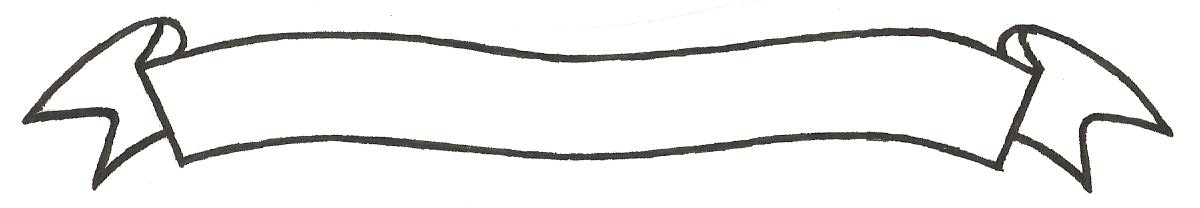 MERU UNIVERSITY OF SCIENCE AND TECHNOLOGYP.O. Box 972-60200 – Meru-Kenya. Tel: 020-2069349, 061-2309217. 064-30320 Cell phone: +254 712524293, +254 789151411 Fax: 064-30321Website: www.must.ac.ke  Email: info@must.ac.ke    University Examinations 2016/2017THIRD YEAR, SECOND SEMESTER EXAMINATION FOR THE DIPLOMA IN ELECTRICAL ENGINEERINGEEE 2354: ENGINEERING SERVICES CONTRACTDATE: DECEMBER, 2016                                                                          TIME: 11/2 HOURSINSTRUCTIONS: -	Answer question one and any other two questionsQUESTION ONE (30 MARKS)      Describe any three types of Engineering contracts.				(6 Marks)      Define the following as applied in the law of torts.				(6 Marks)TrespassNegligence and nuisanceVicarious liability     Describe the following terms;							(6 Marks)Conditions Warranties  Emptor  Vendor    (i)     What is estimating?							(2 Marks)(ii)      State the four requirements for an estimating process.			(2 Marks)    Describe three types of overheads that may be encountered in an electrical installation project.									(8 Marks)QUESTION TWO (15 MARKS)Give the differences between Tort and crime.					(7 Marks)Describe any four ways in which a contract may be discharged.		(8 Marks)QUESTION THREE (15 MARKS)Give advantages and disadvantages of open tendering.				(8 Marks)Miss Kawira is an electrical works contractor who has just won her first electrical installation tender for a public school building. Advise her on the conditions that must be specified in the tender agreement.						(7 Marks)QUESTION FOUR (15 MARKS)Give four differences between a contract and Tort.				(8 Marks)Describe the following terms as applied in contracting;			(7 Marks)BankruptcyArbitrationGuaranteeIndemnity Sub contracting